ΑΝΑΚΟΙΝΩΣΗ ΓΙΑ ΤΟ ΜΑΘΗΜΑ ΟΡΟΛΟΓΙΑ ΞΕΝΗΣ ΓΛΩΣΣΑΣ (ΕΞΕΤΑΣΤΙΚΗ ΠΕΡΙΟΔΟΣ ΙΑΝΟΥΑΡΙΟΥ - ΦΕΒΡΟΥΑΡΙΟΥ 2023) Σε συνέχεια προηγούμενης ανακοίνωσης σας ενημερώνουμε πως το μάθημα «ΟΡΟΛΟΓΙΑ ΞΕΝΗΣ ΓΛΩΣΣΑΣ» θα εξεταστεί από την κα Χρυσανθοπούλου (τηλ. 2610969692 , email achrysan@upatras.gr  ). Για την εξεταστέα ύλη και για όποια άλλη διευκρίνιση οι φοιτητές / φοιτήτριες που οφείλουν το μάθημα θα πρέπει να επικοινωνήσουν με την υπεύθυνη εξέτασης. Πάτρα 16/1/2023Ο ΕΛΛΗΝΙΚΗ ΔΗΜΟΚΡΑΤΙΑ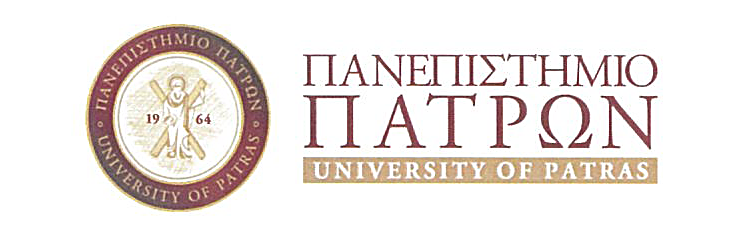 ΣΧΟΛΗ ΑΝΘΡΩΠΙΣΤΙΚΩΝ ΚΑΙ ΚΟΙΝΩΝΙΚΩΝ ΕΠΙΣΤΗΜΩΝΤΜΗΜΑ ΕΠΙΣΤΗΜΩΝ ΤΗΣ ΕΚΠΑΙΔΕΥΣΗΣ ΚΑΙ ΚΟΙΝΩΝΙΚΗΣ ΕΡΓΑΣΙΑΣ